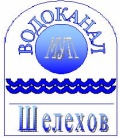                       Муниципальное унитарное предприятие «Водоканал»                                           Утверждено                                                            Приказом № _______                                                                  от «__» _________2021 г.                                                                       Директор МУП «Водоканал»                                                                         ____________ Ю.Н. БаймашевПолитика конфиденциальности при обработке персональных данных в телекоммуникационной сети интернет на сайте МУП «Водоканал»1. Предоставление информации Потребителем:1.1. При регистрации на сайте www.shelvoda.ru (далее - "Сайт") Потребитель предоставляет следующую информацию:Фамилия, Имя, номер мобильного телефона и адрес электронной почты. 1.2. Предоставляя свои персональные данные Потребитель соглашается на их обработку (вплоть до отзыва своего согласия на обработку его персональных данных) Муниципальным унитарным предприятием "Водоканал" (далее – МУП "Водоканал", в целях исполнения своих обязательств перед Потребителем, предоставления услуг, предоставления справочной информации, а также в целях продвижения товаров, работ и услуг, а также соглашается на получение сообщений рекламно-информационного характера и сервисных сообщений. При обработке персональных данных Потребителя, МУП «Водоканал» руководствуется Федеральным законом "О персональных данных" и локальными нормативными документами.1.2.1. Если Потребитель желает уточнения его персональных данных, их блокирования или уничтожения в случае, если персональные данные являются неполными, устаревшими, неточными, незаконно полученными или не являются необходимыми для заявленной цели обработки, либо в случае желания Потребителя отозвать свое согласие на обработку персональных данных (форма Согласия на обработку персональных данных приведена в Приложении к настоящей Политике) или устранения неправомерных действий МУП «Водоканал» в отношении его персональных данных, то он должен направить официальный запрос в порядке, предусмотренном Политикой МУП «Водоканал» в отношении обработки персональных данных.Если Потребитель желает удалить свою учетную запись на Сайте, Потребитель направляет письменный запрос по адресу e-mail: post@shelvoda.ru. 1.3. Использование информации, предоставленной Потребителем и получаемой МУП «Водоканал».1.3.1 Продавец использует предоставленные Потребителем данные в течение всего срока регистрации Потребителя на Сайте в целях:регистрации/авторизации Потребителя на Сайте;обработки переданных показаний Потребителя и для выполнения своих обязательств перед Потребителем;оценки и анализа работы Сайта;1.3.2. МУП «Водоканал» использует полученные данные:- для создания личного кабинета Потребителя на сайте www.shelvoda.ru;- для приёма показаний приборов учёта;- для работы с обращениями граждан.2. Предоставление и передача информации, полученной Продавцом2.1. МУП «Водоканал» обязуется не передавать полученную от Потребителя информацию третьим лицам. Не считается нарушением предоставление МУП «Водоканал» информации агентам и третьим лицам, действующим на основании договора с МУП «Водоканал» для исполнения обязательств перед Потребителем и только в рамках договоров. Не считается нарушением настоящего пункта передача МУП «Водоканал» третьим лицам данных о Потребителе в обезличенной форме в целях оценки и анализа работы Сайта.2.2. Не считается нарушением обязательств передача информации в соответствии с обоснованными и применимыми требованиями законодательства Российской Федерации.2.3. МУП «Водоканал» вправе использовать технологию "cookies". "Cookies" не содержат конфиденциальную информацию и не передаются третьим лицам.2.4. МУП «Водоканал» получает информацию об ip-адресе посетителя Сайта www.shelvoda.ru. Данная информация не используется для установления личности посетителя.2.5. МУП «Водоканал» не несет ответственности за сведения, предоставленные Потребителем на Сайте в общедоступной форме.2.6. МУП «Водоканал» при обработке персональных данных принимает необходимые и достаточные организационные и технические меры для защиты персональных данных от неправомерного доступа к ним, а также от иных неправомерных действий в отношении персональных данных.3. Хранение и использование информации Потребителем3.1. Потребитель обязуется не сообщать третьим лицам логин и пароль, используемые им для идентификации на сайте www.shelvoda.ru.3.2. Потребитель обязуется обеспечить должную осмотрительность при хранении и использовании логина и пароля (в том числе, но не ограничиваясь: использовать лицензионные антивирусные программы, использовать сложные буквенно-цифровые сочетания при создании пароля, не предоставлять в распоряжение третьих лиц компьютер или иное оборудование с введенными на нем логином и паролем Потребителя и т.п.)